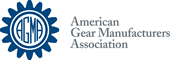 Operator Precision Gear Grinding Online CoursesPart A: Gear Grinding Theory/Controlling Part DatumsPart B: Gear Geometry Optimization, Grinding Simulator,Setup Errors, TroubleshootingINSTRUCTOR:Terry KlavesEmail: terryklaves@gmail.com Course DescriptionExplore precision gear grinding processes, machine input variables, kinematics in Part A, Grinding Simulator, machine alignment, setup errors, pitfalls, common gear fatigue failures and expectations related to finish ground gearing in Part B.  Learn definitions of gearing component features, application loads and process steps from blanking, through heat treatment to finished part ready to ship.  Study aspects of Quality Assurance, Inspection Documentation and corrective actions for measured non-conformances.  Understand pre-heat treat, heat treatment distortion and post heat treatment operations including the how’s and why’s to produce finished gears that conform and perform to end user expectations.  Calculate gear form grinding cycle times for real life examples for various accuracy levels on commercially available software.It is recommended that you spend a minimum of 1 hour reading and reviewing the material before the online class.Who Should AttendThis course would be of interest to both entry and high level generating and form gear grind operators, inspectors, process Engineers and quality assurance people who need to better understand why and how gear designs are optimized and how to work with non-standard gear geometry.  The course would also benefit pre-finishing operators by understanding part datum control and subsequent gear finishing processes.  Participants can also gain insight on how improper finishing techniques can contribute to pre-mature gear failures.  Entry level gear designers, process and manufacturing engineers can develop a basic understanding of gear finishing cycles, cycle times and cost.  Gear manufacturing project managers and production managers can develop a better understanding of time required to setup and finish high performance gearsets that will meet or exceeds application expectations.  Part A Learning Objectives Be able to ask questions of gear designers and manufacturing engineers to acquire all information required to produce conforming finished gearsUnderstand basic gear tooth geometry, loads and target accuracyReview and challenge control of part datums through 5 gear processing steps, use datum’s consistently through all operations given part process printsAnticipate and correct for part distortion during heat treatment knowing the actual heat treatment process used.Understand gear geometry and typical field failures, achieve compliance with finished parts to meet print requirements and customer performance expectationsSelect the optimum grinding wheel specification and tooth grinding parameters Qw and Vw given part print and heat treatment usedUnderstand gear grinding kinematics for both form and generating machines along with allowable metal removal rates and wheel dressing intervals based on type of grinding wheels being used

Part B Learning ObjectivesLearn about gear performance optimization techniques used to optimize power densityAccurately measure pre and post finish gear tooth Helix, Profile and tooth thickness given finished tooth geometry specifications and modifications calculated from Loaded Tooth Contact AnalysisRun calculations on form grinding cycle times based on various target accuracies, Qw material removal rate, Vw volumetric limit for dressing and grinding techniquesAvoid and detect the presence of Twist ErrorAvoid and detect presence of grind burn temperAvoid typical gear fatigue failure modes, bending fracture, macro-pitting and micro-pitting resulting from improper tooth finishingIdentify common non-conformances, causes and re-create them on gear grinder models, apply problem solving techniques and corrective actions suggested in trouble shooting guide provided with course materialRequired Textbooks (Provided by AGMA)Operator Precision Gear Grinding manual by Terry Klaves.AssignmentsAssignments and learning activities are given and directed at the discretion of the instructor.Weather Delays and CancelationsWe will communicate any cancellations, delays or other concerns for safety prior to class via email, voicemail, and/or text message. Please be sure that we have all pertinent contact information as you travel to your class location.Attendance for Domestic and International StudentsPlease be mindful that these are short, accelerated courses. Attendance is extremely important. If you are going to be absent from any class day, please contact the course coordinator. Plagiarism, Cheating and other types of Misconduct
Plagiarism, cheating and other types of misconduct are unacceptable. Students with Disabilities 
Students requiring assistance and accommodation should complete the Special Accommodation Request form and submit it to Stephanie Smialek, Education Manager at smialek@agma.org. She can be reached at 773-302-8026.Grievance Procedures 
Students who have concerns about the class are encouraged to contact Stephanie Smialek, Education Manager, at smialek@agma.org or 773-302-8026.Outline Changes 
The instructor reserves the right to modify the outline during the course of the class.Links for writing resources:grammar.ccc.commnet.edu/grammarwww.merriam-webster.comLinks for Math resources:www.sosmath.comKhan Academy on www.youtube.com  Links for time management, study skills and note taking resources:www.mindtools.comwww.testakingtips.comLinks for career resources:https://www.agma.org/newsroom/jobs/Industry News:https://www.agma.org/newsroom/industry-news/COURSE INFORMATIONCOURSE OUTLINEPart AWhy Finish Case Hardened GearsCorrect for growth and distortion that occurs during heat treatmentImprove finished accuracy to take full advantage of high strength, case hardened materialIntroduction to gear tooth fatigue loadingIntroduction to applied load, torque, speed, horsepowerDefinition of gear geometryGear accuracyAllowable bending and contact fatigue stresses for various materialsReview gear processing steps: Turn, Hob, HT, Grind bores or journals, Grind TeethFinishing Options – Case Hardened GearsForm Grind – kinematics and advantagesGenerating Grind – kinematics and advantagesSkiveHoneGashFive Axis MachiningPrint Data and Finished RequirementsPart datumsPart geometryExample of gear manufacturing summaryMicro-geometryTarget Production AccuracyTarget accuracies for various processes in A and Q valuesActive and obsolete gear accuracy standardsGear Finishing Process StepsConsistent control of part datumsGear tooth roughing and stock allowanceGear tooth size measurementPredict dimensional changes during heat treatmentSpecial processes to be considered – shot peen, isotropic finishing, black oxide coatingFinish Grinding Machine SetupRequired machine data inputMachine axis alignmentWork holding toolingGrinding wheel selection, Qw, VwWheel dressing parametersLimitations of on-board inspectionGrinding Wheel 101Grinding wheel definitions and descriptionsDressable and Non-dressable grinding wheelsTool wearInternal/External Gearing BasicsTarget performance parameters, spur vs. helicalTwist errorTooth helixTooth profileTooth spacingInspection per ISO and AGMA accuracy standardsGrowth During Heat TreatmentBacklashTooth size measurement tools and techniquesTooth Surface FinishMicro-pittingMacro-pittingAdditional Gear SpecificationsSurface HardnessCase DepthCore HardnessPart BGear Geometry Optimization for Maximum Power DensityProfile shiftNonstandard addendumsHigh contact ratioAsymmetric gear teethTuning a gearset for performanceTooth contact analysisTwist errorGear Grinding SimulatorRun actual gear grinding simulator software to calculate grinding cycle times for a given part and various target accuracies, surface finishes and grinding processesGrind Burn and TemperGrind burn/temperWhite burnInspection for grind burn – nital etch – ISO 14104BarkhausenGear Rating and Failures Related to Improper FinishingTooth bending fatigue from grind stepsMacro-pitting from grind burn/temperMicro-pitting from reduced contact areaTrouble Shooting Finish GrindingMachine AlignmentMachine setup/alignment and troubleshooting related gear accuracy issues on gear grinder modelsTerry Klaves gear grinding troubleshooting guideSummary, Review and DiscussionSTUDENT FEEDBACK AND GRADING PROCEDURESCOURSE MANAGEMENTLEARNING  AND  OTHER RESOURCES